Learning Card # ______Name: Name: When writing a ____________, it is important to _______________ each logical step with a _______________.  When writing a ____________, it is important to _______________ each logical step with a _______________.  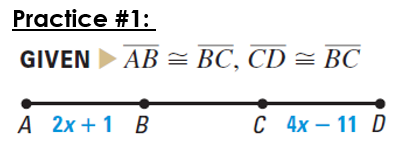 Prove: x = 6Algebraic ProofsAlgebraic ProofsAlgebraic ProofsLearning Card # ______Name: Name: 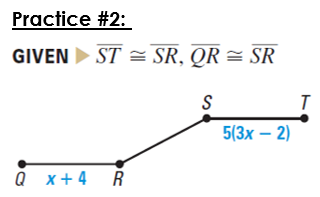 Prove: x = 1Prove: x = 1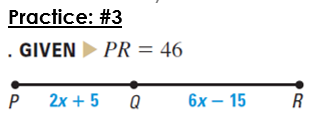 Prove: x = 7Algebraic Proofs (part 2)Algebraic Proofs (part 2)Algebraic Proofs (part 2)Learning Card # ______Name: 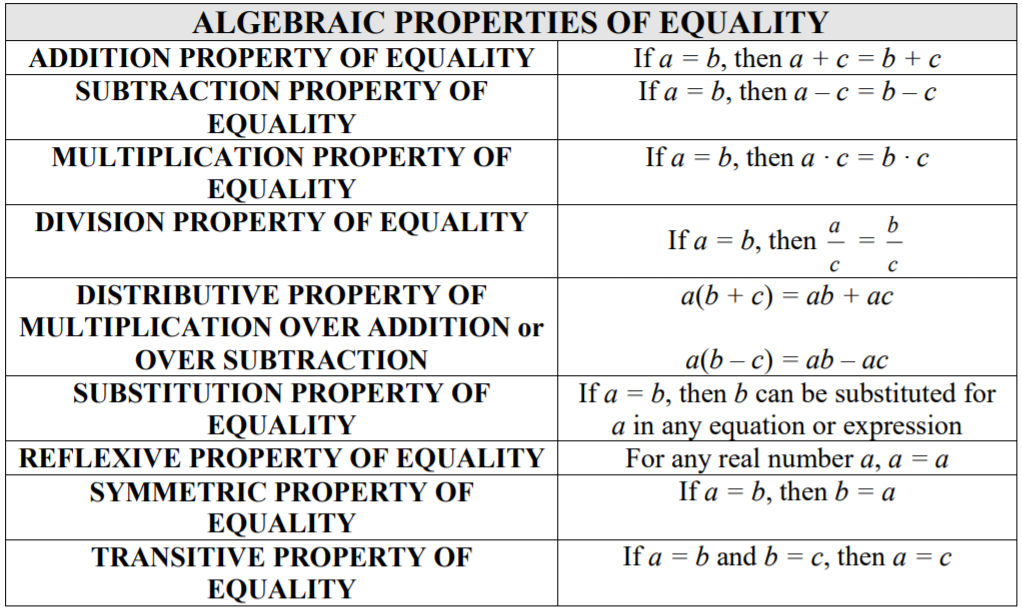 Common Proof ReasonsCommon Proof Reasons